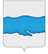 РОССИЙСКАЯ ФЕДЕРАЦИЯАДМИНИСТРАЦИЯ ПЛЁССКОГО ГОРОДСКОГО ПОСЕЛЕНИЯПРИВОЛЖСКОГО МУНЦИПАЛЬНОГО РАЙОНА ИВАНОВСКОЙ ОБЛАСТИПОСТАНОВЛЕНИЕ  от «11» января 2019                                           №  1г. ПлёсО назначении публичных слушаний по проекту планировки территории города Плес, ограниченной улицей 1-й Запрудной, переулком Красноармейским, улицей Свободы, переулком без названия и проекту планировки территории города Плес, ограниченной улицей 1-й Запрудной, переулком Красноармейским, улицей Свободы, Пушкинским переулком. В соответствии со статьей 28 Федерального закона от 6 октября 2003 года № 131-ФЗ «Об общих принципах организации местного самоуправления в Российской Федерации», Градостроительным кодексом Российской Федерации, Уставом Плесского городского поселения Приволжского муниципального района Ивановской области, «Положением о порядке организации и проведении  публичных слушаний в Плесском городском поселении», утвержденным решением Совета Плесского городского поселения от 30.07.2009 № 30, ПОСТАНОВЛЯЕТ:1.	Назначить публичные слушания по проекту планировки территории города Плес, ограниченной улицей 1-й Запрудной, переулком Красноармейским, улицей Свободы, переулком без названия и по проекту планировки территории города Плес, ограниченной улицей 1-й Запрудной, переулком Красноармейским, улицей Свободы, Пушкинским переулком в виде комплексного обсуждения.2. Создать комиссию по подготовке и проведению публичных слушаний по проекту планировки территории города Плес, ограниченной улицей 1-й Запрудной, переулком Красноармейским, улицей Свободы, переулком без названия и по проекту планировки территории города Плес, ограниченной улицей 1-й Запрудной, переулком Красноармейским, улицей Свободы, Пушкинским переулком в составе согласно приложению № 1.3.	Утвердить:-	график проведения публичных слушаний по проекту планировки территории города Плес, ограниченной улицей 1-й Запрудной, переулком Красноармейским, улицей Свободы, переулком без названия и по проекту планировки территории города Плес, ограниченной улицей 1-й Запрудной, переулком Красноармейским, улицей Свободы, Пушкинским переулком согласно приложению 2 к настоящему постановлению;-	график и место работы экспозиции демонстрационных материалов проекта	 планировки территории города Плес, ограниченной улицей 1-й Запрудной, переулком Красноармейским, улицей Свободы, переулком без названия и по проекту планировки территории города Плес, ограниченной улицей 1-й Запрудной, переулком Красноармейским, улицей Свободы, Пушкинским переулком согласно приложению 3 к настоящему постановлению.4.	Замечания и предложения по вынесенному на публичные слушания по проекту планировки территории города Плес, ограниченной улицей 1-й Запрудной, переулком Красноармейским, улицей Свободы, переулком без названия и по проекту планировки территории города Плес, ограниченной улицей 1-й Запрудной, переулком Красноармейским, улицей Свободы, Пушкинским переулком (индивидуальные и коллективные) могут быть представлены в письменной форме, в форме электронного документа, посредством записи в журнале учета посетителей экспозиции проекта, либо путем непосредственного участия в обсуждении проекта планировки территории города Плес, ограниченной улицей 1-й Запрудной, переулком Красноармейским, улицей Свободы, переулком без названия и по проекту планировки территории города Плес, ограниченной улицей 1-й Запрудной, переулком Красноармейским, улицей Свободы, Пушкинским переулком на собрании участников публичных слушаний согласно приложению 4 к настоящему постановлению.Окончательная дата приема предложений: 15 февраля 2019 года, до 17.00.5. После окончания публичных слушаний по результатам работы комиссии подготовить заключение о результатах проведения публичных слушаний и опубликовать его в установленном порядке.6.	Обеспечить размещение проекта планировки территории города Плес, ограниченной улицей 1-й Запрудной, переулком Красноармейским, улицей Свободы, переулком без названия и проекта планировки территории города Плес, ограниченной улицей 1-й Запрудной, переулком Красноармейским, улицей Свободы, Пушкинским переулком и информационных материалов к нему на официальном сайте после его утверждения.7. Настоящее постановление опубликовать (обнародовать) в газете «Плесские ведомости» в официальном издании «Вестник Совета и администрации Плесского городского поселения», на официальном сайте Плесского городского поселения http://gorodples.ru.8. Настоящее постановление вступает в силу со дня его опубликования (обнародования).9.	Контроль за выполнением настоящего постановления оставляю за собой.ВРИП Главы Плёсского городского поселения                Н.В.ЗахаровПриложение 1 к постановлению администрации Плесского городского поселения от «11» января 2019 г.  № 1СОСТАВкомиссии по подготовке и проведению публичных слушаний по  проекту  планировки территории города Плес, ограниченной улицей 1-й Запрудной, переулком Красноармейским, улицей Свободы, переулком без названия и проекту планировки территории города Плес, ограниченной улицей 1-й Запрудной, переулком Красноармейским, улицей Свободы, Пушкинским переулкомПредседатель комиссии:Захаров Николай Владимирович – Врип глава  Плесского городского поселения;Секретарь комиссии:Каменовская Анжелика Сергеевна – главный специалист по административно-социальным вопросам администрации  Плесского городского поселения;Члены комиссии:Десятова С.В. – главный специалист по земельным вопросам администрации  Плесского городского поселения;Золотарев Ярослав Владимирович -  главный специалист по вопросам ЖКХ и охране культурного наследия администрации  Плесского городского поселения;Королёв Леонид АлександровичЗаместитель Председателя Совета Плёсского городского поселения;Ветчинникова Ирина Борисовна – депутат Плёсского городского поселения;Корнилов Михаил Романович – депутат Плёсского городского поселения.Приложение 2 к постановлению администрации Плесского городского поселения от «11» января 2019 г.  № 1ГРАФИКпроведения собраний участников публичных слушаний по проекту  планировки территории города Плес, ограниченной улицей 1-й Запрудной, переулком Красноармейским, улицей Свободы, переулком без названия и проекту планировки территории города Плес, ограниченной улицей 1-й Запрудной, переулком Красноармейским, улицей Свободы, Пушкинским переулкомПриложение 3 к постановлению администрации Плесского городского поселения от «11» января 2019 г.  № 1График работы экспозиции демонстрационных материаловпо проекту  планировки территории города Плес, ограниченной улицей 1-й Запрудной, переулком Красноармейским, улицей Свободы, переулком без названия и проекту планировки территории города Плес, ограниченной улицей 1-й Запрудной, переулком Красноармейским, улицей Свободы, Пушкинским переулкомПриложение 4 к постановлению администрации Плесского городского поселения от «11» января 2019 г.  № 1Перечень адресов приема замечаний и предложений по проекту  планировки территории города Плес, ограниченной улицей 1-й Запрудной, переулком Красноармейским, улицей Свободы, переулком без названия и проекту планировки территории города Плес, ограниченной улицей 1-й Запрудной, переулком Красноармейским, улицей Свободы, Пушкинским переулком№ п/пНаименование населенного пункта, место проведения публичных слушанийДата и времяпроведенияпубличныхслушаний1.1.Ивановская область, Приволжский район, г. Плес, ул. Калинина, д.10 (Дом культуры)18.02.2019 г. 17.00 – 18.00час.№ п/пМесто работы экспозицииЧасы работы1Ивановская область, Приволжский район, г. Плес, ул. Советская, 9в рабочие дни,с 8.00 до17.00,обед: с 12.00до 13.00Почтовый адресВремяИвановская область, Приволжский район, г. Плес, ул. Советская, 9 (для письменных обращений)в рабочие дни, с 8.00 до 17.00,обед: с 12.00 до 13.00e-mail:adm-plios@yandex.ruс пометкой «публичные слушания» Филисово»